Faculty Member Profile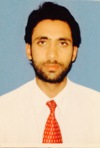 (Govt. degree College Ganderbal)Name                :              Dr. Shahnawaz MushtaqParentage	:               Mushtaq Hussain MangralDate of Birth    :               01/01/1985Marital Status  :               MARRIED	Residential Address:Village___Delina__Tehsil_ BaramullaTown_ Baramulla ______District_______BaramullaPin   193103Contact Address/No.:Email:.drshahnawazmushtaq@gmail.com_Cell No.7006277804Name of  the Department: _PSYCHOLOGYDesignation: LecturerCourses taught at:UG level: General Psychology, Social Psychology, Research MethodologyPG level:Educational qualifications:   Service rendered in different Colleges:(Attach Experience Certificate)Innovative processes developed in teaching and learning eg. PPTs, Study material, video lectures, Smarts Boards used etc. :_____________________________________   _____________________________________________________________________Participation in Curricular development: _________________________________  _______________________________________________________(attach document)Participation in Co-Curricular development(NSS/NCC/Sports etc.): __________________________________________________________________  _______________________________________________________(attach document)Research, Scholarly, Professional and Scientific Activity (Give details as per format)Total Research experience:   3 yearsNo. of publications in peer-reviewed journals       24No. of books/ book chapters published as author or co-author:_____1________(attach list)Major/Minor research projects completed: ________________Participation in Conferences/Symposia/Workshops/Seminars:                (Attach list)No. of Conferences attended: 2No. of Symposia attended:No. of Seminars attended: 3No. of Workshops attended: 3Major Areas of Interest: Clinical Psychology;Orientation/Refresher Course attendedContribution towards  Institution:Format for Research, Scholarly, Professional and Scientific Activity8.           RESEARCH METHODS                            Annasaheb magar mahavidyalaya     27th,28th,29th 2012                                                                                          Hadapsar puneRESEARCH PAPERSA comparative study of mental health in government and private Employee in Kashmir.(Indian journal)A comparative study of orphans on the basis of self concept in Kashmir. (international journal)A personality trait of women’s in Kashmir. (Indian journal)A comparative study of PTSD AND NON- PTSD affected youth On the basis of personality factors.           (International journal)A comparative study of PTSD AND NON- PTSD affected youth On the basis of Emotional intelligence           (International journal)Impact of ancient practices in modern society- A study report (International Journal of Emerging Trends in Science and Technology)A Study of Sociodemographic and Relationship Characteristics of Post-Traumatic Stress Disorder Patients with Substance Use Disorder. (International Journal of Emerging Trends in Science and Technology) (International journal)Emotional Intelligence of Adolescents in Relation to their Test Anxiety and Academic Stress. The International Journal of Indian Psychology (International journal)UNDERSTANDING THE SOCIODEMOGRAPHIC PROFILE AND LONG TERM                 COMMUNITY PSYCHOSOCIAL NEEDS OF CHILDREN AND ADOLESCENT SURVIVORS OF A NATURAL DISASTER ONE DECADE AFTER 2005, ‘SNOW-TSUNAMI’ IN KASHMIR. (International journal)Long-term psychological outcomes in young adult population who Survived a natural disaster (snow storm) as children and adolescents in Kashmir more than a decade back. (International journal)Psychometric properties of satisfaction scales: A review. (International journal)Emotional intelligence in theory and practice.  (International journal)   POSITIVE PARENTING: PARENT-CHILD RELATIONSHIP   (International journal)Impact of Parenting Attitude Towards Children’s School Achievements. (International journal)Psychometric properties of few popular students life satisfaction scale. A Review  (International journal).Emotional intelligence in theory and practice.  (International journal)A study on android mobile addiction : is it really exists or not. (International journal)Social Networking and Addiction.  (International journal)Parental Insight for a Child with Birth Defects: Preventive measures (International journal)A study of School Childrens on the basis of Reflective Functioning of parents (International journal)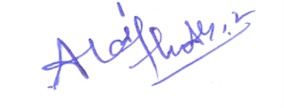   Sign. Of facultyQualification/DegreeSubjectUniversityYear of PassingPhDPsychologySinghania University2013MAPsychologyUniversity of pune2009BAPsychology, philosophy, Sociology, englishUniversity of Kashmir2005College/UniversityFromtoNo. of Years/MonthsGovt. Degree College Ganderbal18-07-2017Till date2 year & continuingGovt. Degree College Anantnag12-05-201612-02-201710 monthsGovt. Degree College Hadipora Baramulla03-06-201528-02-20159 monthsGovt. Degree College10-05-201428-02-201510 monthsSr. No.Title of the projectDate of sanction and durationGrant receivedFunding agencyStatus12YearFrom ToName of Academic Staff CollegeS. No.YearArea of contributionConvener/MemberS. No.Name of Conference/ Seminar etc.Organized byDates and YearNational/International/State/University levelAttended/Paper presented/Chaired session/Resource person etc.1TAT INTERPRETATIONDept. of Psychology, UNIVERSITY OF PUNE22 FEB 2008National SeminarPaper Presentation2Raven’s CPM/CVS and Dyslexia Screening TestPsychCorpPEARSON26-06-2011workshopParticipation3ASSESSMENT AND PSYCHO DIAGNOSTICSDept. of Psychology, UNIVERSITY OF KASHMIR6TH NOV 2011WORKSHOPParticipation4Basic framework to understand brain functioningDept. of Psychology,R.G College Meerut10th  oct, 2011SeminarParticipation5Mental illness : DepressionDept. of Psychology,R.G College Meerut2nd  february, 2012seminarParticipation7Applied psychologyFaculty of Social Sciences, AMU30th ,31st feb 2009International ConferencePaper Presentation